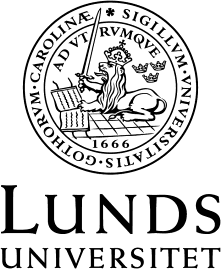 Språk- och litteraturcentrum NygrekiskaLitteraturlista f r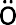 NYGB01, Nygrekiska, nybörjarkurs 1-15 högskolepoäng Fastställd 2010-12-02 av Lärarkollegium 3 för att gälla från VT11 Reviderad 2015-06-01Delkurs 1 och 2: Nybörjarkurs I, 7,5 hp, och Nybörjarkurs II, 7,5 hp 1+1 (Ellinika tora 1+1) (2002). Athens: Nostos.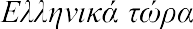 ISBN: 978-9607317209     1 (Tetradio askiseon 1) (2002). Athens: Nostos.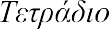 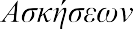 ISBN 978-9607317230ReferenslitteraturHolton, D., Mackridge, P., Warburton, I. (2004). Greek: An Essential Grammar of the Modern Language.ISBN: 9780415232104Norstedts grekiska ordbok: Nygrekisk-svensk/Svensk-nygrekisk (2009). ISBN: 9789113026039